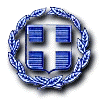 ΠΡΟΣΚΛΗΣΗ ΣΥΝΕΔΡΙΑΣΗΣ ΔΙΟΙΚΗΤΙΚΟΥ ΣΥΜΒΟΥΛΙΟΥΚαλείστε να προσέλθετε στη δημόσια συνεδρίαση του Διοικητικού Συμβουλίου   που θα διεξαχθεί στον 1ο όροφο του κτιρίου του Ν.Π. Ο.Κ.Π.Α.Π.Α. επί της οδού Βασ. Παύλου στο Γύθειο, την 13η του μηνός Ιουνίου έτους 2016, ημέρα Δευτέρα και ώρα  12:00 για τη συζήτηση, στα κατωτέρω θέματα της ημερήσιας διάταξης:Αναμόρφωση προϋπολογισμού οικ. έτους 2016 για τακτοποίηση χρηματικού υπολοίπου.Διάθεση πίστωσης και έγκριση των εργασιών απολύμανσης.Διάθεση πίστωσης και έγκριση της προμήθειας γραφικής ύλης.Διάθεση πίστωσης και έγκριση της ασφάλισης οχημάτων.Η Πρόεδρος του Ν.Π.Δ.Δ.                                                                Αικατερίνη ΚολοκοτρώνηΕΛΛΗΝΙΚΗ ΔΗΜΟΚΡΑΤΙΑΝΟΜΟΣ ΛΑΚΩΝΙΑΣΝ.Π. «ΟΡΓΑΝΙΣΜΟΣ ΚΟΙΝΩΝΙΚΗΣ ΠΡΟΣΤΑΣΙΑΣ & ΑΛΛΗΛΕΓΓΥΗΣ, ΠΑΙΔΕΙΑΣ & ΑΘΛΗΤΙΣΜΟΥ ΔΗΜΟΥ ΑΝΑΤ. ΜΑΝΗΣ»Γύθειο,    9  Ιουνίου  2016Αριθ. Πρωτ.:  116ΠΡΟΣ: Τα τακτικά μέλη του Διοικητικού Συμβουλίου      κ. Δημήτριο Καρβούνη      κ. Ελένη Δρακουλάκου      κ. Χαρίλαο Τζανετάκο      κ. Φίλιππο Καλογερόγιαννη      κ. Δημήτριο Συκουτρή      κ. Ιωάννη ΜιχαλακάκοΣε περίπτωση απουσίας ή κωλύματος τακτικού μέλους, οφείλετε να ενημερώσετε το αναπληρωματικό μέλος  της κατηγορίας σας με τη σειρά της εκλογής τους για τα θέματα, την ημερομηνία και την ώρα της συνεδρίασης 